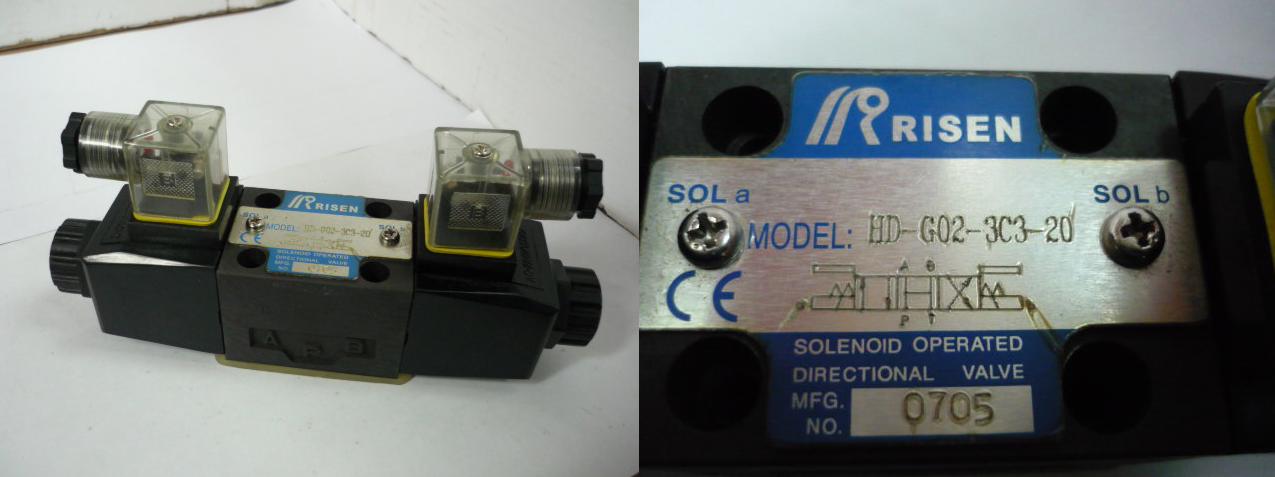 Код из 1САртикулНаименование/ Бренд/ПоставщикГабаритыД*Ш*В,ммМасса,грМатериалМесто установки/НазначениеF0024860Гидрораспределитель HD-G02-3C3-20 220vМеталлГорячий пресс /гидростанцияF0024860RISENМеталлГорячий пресс /гидростанцияF0024860WeiliМеталлГорячий пресс /гидростанция